  DEPARTMENT OF TRANSPORTATIONMEMORANDUMTO:			Capital Program CommitteeFROM:		Bureau of Capital Program DevelopmentDATE:		XXXXSUBJECT:		Problem Screening Recommendation  Project NameProblem Statement, DB XXXXX                                	XXXX Borough, XXXX County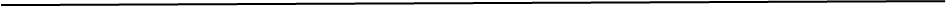 The XXX Management System has submitted a Problem Statement for XXXX located in XXXX County. The Problem Statement identifies XXXX.It is the recommendation of Capital Investment Planning & Development to graduate this problem statement to Concept Development. Recommended by:		_________________________________________ Manager, Bureau of Capital Program DevelopmentConcurrence:			_________________________________________ Executive Regional Manager, Division of Project Management